Math 3	8.2 Proofs (Parallel Lines and Triangles)	Unit 8SWBAT prove lines to be parallel and prove triangles to be congruent.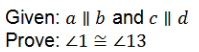 Example 1:  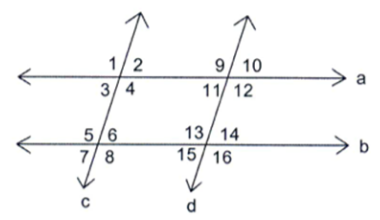 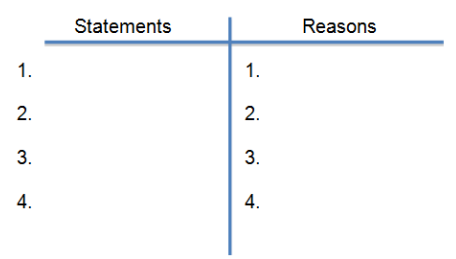  Example 2:  Given:  J is the midpoint of IL.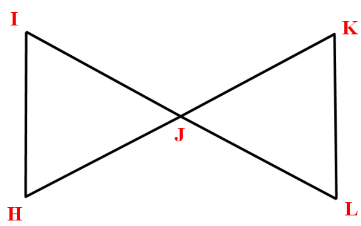 	J is the midpoint of HK.	 Prove:  ∆IJH  ∆LJKYou Try!  Given: WX  YZ, WX  YZ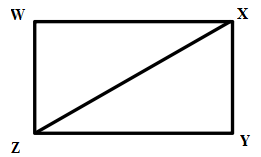 	 Prove: ∆WXZ  ∆YZX(Hint:  It should take anywhere from 4-5 steps)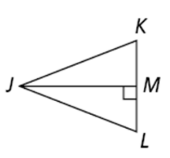 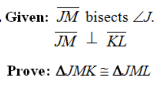 You Try!  What can we use to Prove?What can we use to Prove?What can we use to Prove?Definition of Vertical AnglesLinear Pair PostulateDefinition of MidpointDefinition of Supplementary AnglesCorresponding Angle PostulateDefinition of BisectDefinition of Parallel LinesAlternate Exterior Angle TheoremSubstitution PropertyDefinition of Perpendicular LinesAlternate Interior Angle TheoremAngle Addition PostulateReflexive Property (AB = AB)Transitive Property (a = b, b = c, then a = c)Segment Addition PostulateTriangle CongruenceTriangle CongruenceTriangle CongruenceTriangle CongruenceName:PictureDefinitionThe Donkey Theorem:You can’t travel (AAA) by Donkey (SSA) to triangle congruence!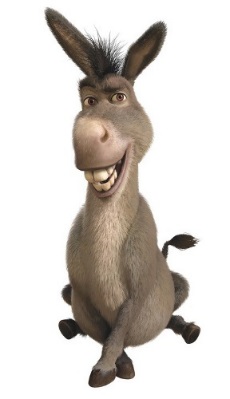 Angle-Side-Angle (ASA)The Donkey Theorem:You can’t travel (AAA) by Donkey (SSA) to triangle congruence!Side-Angle-Side (SAS)The Donkey Theorem:You can’t travel (AAA) by Donkey (SSA) to triangle congruence!Side-Side-Side (SSS)The Donkey Theorem:You can’t travel (AAA) by Donkey (SSA) to triangle congruence!Angle-Angle-Side (AAS)The Donkey Theorem:You can’t travel (AAA) by Donkey (SSA) to triangle congruence!Hypotenuse-Leg (HL)The Donkey Theorem:You can’t travel (AAA) by Donkey (SSA) to triangle congruence!Statement:Reason:Statement:Reason:Statement:Reason: